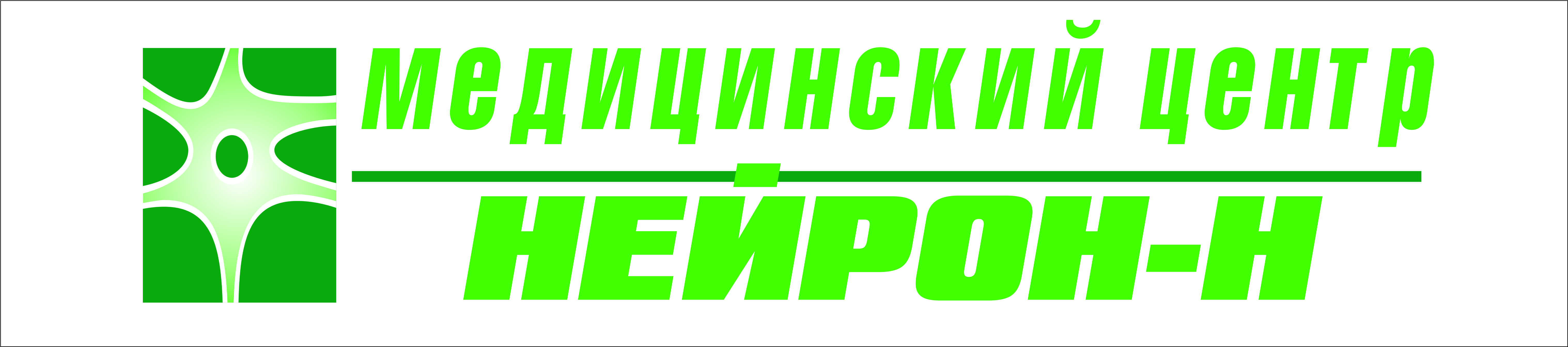 Общество с ограниченной ответственностью Медицинский центр «Нейрон-Н» Лицензия №ЛО-61-01-005828 выдана МЗРО 02.05.2017 года.344010, г. Ростов-на-Дону, ул. Красноармейская, 208 ОГРН 1136195003515 ИНН 6163129019 КПП 616301001Расчетный счет 40702810500070000829 в «Ростовский» филиал ОАО Банк ЗЕНИТ к/с 30101810700000000230 БИК 046015230 ОКВЭД 85.1 ОКПО 12166639 ОКОГУ 4210014 ОКАТО 60401368000 ОКФС 16 ОКОПФ 12165Тел.: (863)269-10-33, 8 (909)402-54-44, 264-01-42 (факс); сайт: www.neyronn.ru ; e-mail: neiron.mc@gmail.comПравила внутреннего распорядкаПРАВИЛА ВНУТРЕННЕГО РАСПОРЯДКА ДЛЯ ПАЦИЕНТОВ ООО «Нейрон-Н»:
1. ОБЩИЕ ПОЛОЖЕНИЯ
1.1. Правила внутреннего распорядка являются организационно-правовым документом для пациентов, разработаны в соответствии с федеральным законом №323-ФЗ от 21 ноября 2011г. «Об основах охраны здоровья граждан в Российской Федерации»,  "О защите прав потребителей", иными нормативными актами (далее – Правила) Медицинского центра «Нейрон-Н» (далее – Медицинский центр или МЦ) – это регламент, определяющий порядок обращения пациента в Медицинский центр, права и обязанности пациента, правила поведения в Медицинском центре, осуществление выдачи выписок из медицинской документации и распространяющий свое действие на всех пациентов,  обращающихся за медицинской помощью.
Настоящие Правила обязательны для персонала и пациентов, а также иных лиц, обратившихся в МЦ, разработаны в целях реализации, предусмотренных законом прав пациента, создания наиболее благоприятных возможностей оказания пациенту своевременной медицинской помощи надлежащего объема и качества.
1.2. Правила внутреннего распорядка для пациентов включают:
 - Общие положения
 - Порядок обращения пациента;
 - Права и обязанности пациента;
 - Порядок разрешения конфликтных ситуаций между МЦ и пациентом;
 - Порядок предоставления информации о состоянии здоровья пациента;
 - Порядок выдачи справок, выписок из медицинской документации пациенту или другим лицам.
1.3. Правила внутреннего распорядка обязательны для всех пациентов, проходящих обследование и лечение в Медицинском центре.
1.4. С правилами пациент либо его законный представитель знакомятся устно.
1.5. Представитель пациента должен иметь выданную в установленном порядке доверенность на право представления интересов пациента. Законными представителя несовершеннолетних посетителей являются их родители.
 
2. ПОРЯДОК ОБРАЩЕНИЯ ПАЦИЕНТА
2.1. В Медицинском центре оказывается амбулаторная медицинская помощь.
2.2. В случае обращения граждан по экстренным показаниям, персонал Медицинского центра направляет пациента для оказания  необходимой медицинской помощи в соответствующее медицинское учреждение.
2.3. В случае обращения пациентов в МЦ, в отношении которых имеются достаточные основания полагать, что вред их здоровью причинен в результате противоправных действий, МЦ передает сведения в территориальные органы МВД России по месту нахождения медицинской организации.
2.4. В случае обращения в МЦ пациента с инфекционным заболеванием и установления первичного диагноза инфекционного заболевания или подозрения на таковое, пациент направляется в инфекционное медицинское учреждение.
2.5. При необходимости получения медицинской помощи пациент обращается в регистратуру МЦ, обеспечивающую регистрацию пациентов на прием к врачу и вызов врача на дом.
Режим работы МЦ - Понедельник - Пятница с 11:00 до 19:00 часов.
                                    Суббота – с 12.00 до 17.00 по предварительной записи
                                   
2.6. Прием пациентов врачами МЦ проводится согласно графику. 
2.7. Предварительная запись пациента на прием  к врачу МЦ осуществляется посредством:
 - личного обращения в регистратуру;
 - звонка по телефону регистратуры.
2.8. При входе в МЦ пациенту рекомендуется одеть бахилы.
2.9. В холодное время года пациент должен оставить верхнюю одежду в гардеробе. Вход в верхней одежде в медицинский кабинет запрещается в любое время года. 
2.10. При обращении пациента в МЦ заводится медицинская карта, для оформления которой пациент сообщает свои паспортные данные.
2.11. Пациент записывается на прием к врачу с учетом графика его работы и желания пациента.
2.12. В случае непредвиденного отсутствия врача и других чрезвычайных обстоятельств, администратор предупреждает об этом пациента при первой возможности.
2.13. При невозможности прибыть на прием/принять врача дома в согласованное время, пациент обязуется уведомить МЦ по телефону в возможно короткие сроки.
2.14. Пациент входит в кабинет врача по его приглашению. Запрещается входить в кабинет врача без приглашения, когда там идет прием. 
2.15. Врач от имени МЦ заключает с пациентом письменный договор на оказание услуг по форме, утвержденной в МЦ, а так же подписывает с ним информированное добровольное согласие на оказание услуги. Внесение изменений в договор, как правило, не допускается. 
2.16. При заключении договора врач действует в качестве представителя МЦ. Для заключения договора  пациент сообщает свои персональные данные: Ф.И.О., возраст,  адрес места жительства и контактный телефон. 
2.17. МЦ осуществляет обработку персональных данных пациента исключительно  в целях исполнения заключенного с ним договора, в связи с чем, в соответствии со ст.6 ФЗ «О персональных данных» дополнительного согласия пациента на обработку его персональных данных не требуется. МЦ обеспечивает сохранность персональных данных пациента.
 
3. ПРАВА И ОБЯЗАННОСТИ ПАЦИЕНТА
3.1. При обращении за медицинской помощью и ее получении пациент имеет право на:
3.1.1. Уважительное и гуманное отношение со стороны работников МЦ и других лиц, участвующих в оказании медицинской помощи;
3.1.2. Получение информации о фамилии, имени, отчестве, должности его лечащего врача и других лиц, непосредственно участвующих в оказании ему медицинской помощи;
3.1.3. Обследование и лечение в условиях, соответствующих санитарно-гигиеническим и противоэпидемическим требованиям;
3.1.4. Облегчение боли, связанной с заболеванием и (или) медицинским вмешательством, доступными способами и средствами, если таковое не препятствует диагностическому процессу;
3.1.5. Перевод к другому лечащему врачу;
3.1.6. Добровольное информированное согласие пациента на медицинское вмешательство в соответствии с законодательными актами;
3.1.7. Отказ от оказания (прекращения) медицинской помощи, за исключением случаев, предусмотренных законодательными актами;
3.1.8. Обращение с жалобой к должностным лицам МЦ, а также в контролирующие и /или надзирающие органы  или в суд;
3.1.9. Сохранение  работниками МЦ в тайне информации о факте его обращения за медицинской помощью, состоянии здоровья, диагнозе и иных сведений, полученных при его обследовании и лечении, за исключением случаев, предусмотренных законодательными актами;
3.1.10. Получение в доступной для него форме полной информации о состоянии своего здоровья, применяемых методах диагностики и лечения, а также на выбор лиц, которым может быть передана информация о состоянии его здоровья;
3.2. Пациент обязан:
3.2.1. Принимать меры к сохранению и укреплению своего здоровья;
3.2.2. Своевременно обращаться за медицинской помощью;
3.2.3 Уважительно относиться к медицинским работникам, другим лицам, участвующим в оказании медицинской помощи, а также уважать права других пациентов;
3.2.4. Предоставлять лицу, оказывающему медицинскую помощь, известную ему достоверную информацию о состоянии своего здоровья, в том числе о противопоказаниях к применению лекарственных средств, аллергических реакциях, ранее перенесенных и наследственных заболеваниях;
Пациент должен знать, что сознательное искажение информации о своем здоровье может отразиться на правильности выставляемого диагноза, назначаемого лечения и повлиять на прогноз выздоровления.
3.2.5. Своевременно и точно выполнять медицинские предписания и рекомендации лечащего врача;
3.2.6. Сотрудничать с врачом на всех этапах оказания медицинской помощи;
3.2.7. Соблюдать правила внутреннего распорядка;
3.2.9. Бережно относиться к имуществу МЦ.
3.2.10. Пациент обязан соблюдать настоящие правила (ст.27 п.3 федерального закона №323-ФЗ).
 
4. ПРАВИЛА ПОВЕДЕНИЯ ПАЦИЕНТОВ И ИХ ЗАКОННЫХ ПРЕДСТАВИТЕЛЕЙ В МЕДИЦИНСКОМ ЦЕНТРЕ
4.1.Категорически запрещается:
- курение на крыльце, а также в любых помещениях МЦ;
- громко разговаривать, шуметь, хлопать дверьми;
- разговаривать по мобильному телефону;
- грубить персоналу МЦ или иным лицам, находящимся в МЦ; либо выяснять отношения с ними в присутствии других лиц;
- при некорректном поведении пациента, грубых высказываниях в адрес медицинского персонала, врач имеет право отказать пациенту в наблюдении и лечении (кроме экстренных случаев); 
- нахождение сопровождающих кроме законных представителей пациента, лиц в кабинете допускается только с разрешения лечащего врача и при условии выполнения всех его требований и указаний, за исключением случаев, предусмотренных действующим законодательством.
4.2. В помещениях МЦ необходимо поддерживать чистоту и порядок. Мусор, использованные средства личной гигиены должны выбрасываться только в урны для мусора, использованные бахилы помещаются в специальную урну находящеюся в фойе МЦ. Бросать мусор и бахилы на пол категорически запрещено!
4.3. Соблюдать правила личной гигиены.
4.4. Во время эпидемий ОРВИ рекомендуется использовать индивидуальные средства  защиты: марлевые или иные повязки, предназначенные для защиты от респираторной инфекции. 
4.5. Накануне инвазивного вмешательства пациент обязан подписать информированное согласие, предварительно изучив его текст.
4.6. Пациент вправе получить от лечащего врача всю интересующую его информацию о предполагаемом обследовании и лечении.
4.7. Пациент обязан незамедлительно известить своего лечащего врача об ухудшении состояния своего здоровья. При отсутствии лечащего врача передать данную информацию работнику регистратуры МЦ.
4.8. Персонал МЦ имеет право удалить пациента из МЦ в случае несоблюдения изложенных правил поведения.
 
5. ПОРЯДОК РАЗРЕШЕНИЯ КОНФЛИКТНЫХ СИТУАЦИЙ МЕЖДУ МЕДИЦИНСКИМ ЦЕНТРОМ И ПАЦИЕНТОМ
5.1. В случае нарушения прав пациента, он (его законный представитель) может обращаться с претензией (жалобой), которая подается через регистратуру и передается на рассмотрение генерального директора. Претензия (жалоба) может быть изложена в книге жалоб и предложений либо направлена на сайт МЦ в электронном виде. Для оперативного получения ответа на претензию (жалобу) пациенту  рекомендуется оставить номер  контактного телефона.
5.2. Претензия (жалоба) рассматривается в течение 10 дней с момента её получения МЦ. На претензию (жалобу) ответ в письменном виде направляется пациенту по почте по указанному им адресу либо по желанию пациента может быть вручен ему лично в согласованное время. На претензию (жалобу), размещенную на сайте МЦ/ ответ направляется в электронном виде по электронному адресу, указанному пациентом.
5.3. Не получив ответа на претензию (жалобу) в десятидневный срок либо в случае получения ответа, который не удовлетворяет его, пациент (законный представитель) вправе обратиться в контролирующие (надзирающие) органы либо в суд.
 
6. ПОРЯДОК ПРЕДОСТАВЛЕНИЯ ИНФОРМАЦИИ О СОСТОЯНИИ ЗДОРОВЬЯ ПАЦИЕНТА
6.1. Информация о состоянии здоровья предоставляется пациенту в доступной, соответствующей требованиям медицинской этики и деонтологии форме лечащим врачом или иными должностными лицами МЦ. Она должна содержать сведения о результатах обследования, наличии заболевания, диагнозе и прогнозе, методах обследования и лечения, связанном с ними риске, возможных вариантах медицинского вмешательства и их последствиях, а также о результатах проведенного лечения и возможных осложнениях.
6.2. В отношении несовершеннолетних до 15 лет и лиц, признанных в установленном законном порядке недееспособными, информация о состоянии здоровья пациента предоставляется их законному представителю.
6.3. Информация, содержащаяся в медицинской документации, составляет врачебную тайну и может предоставляться без согласия пациента и его законных представителей только по основаниям, предусмотренным действующим законодательством
 6.4. По просьбе пациента ему может быть выдана справка о болезни или выписка из медицинской карты. На основании письменного заявления пациента ему может быть выдана заверенная копия медицинской карты. 
